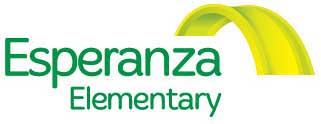 BOARD MEETING6:00 – 7:30 PM, Thursday, January 25, 2018Esperanza School Meeting Room * 4956 W 3500 S, West Valley City, UT 84119MINUTESCall to order: Meeting began at 6:15          MEMBERS PRESENT:  Juan Freire, Cody Case, Patricia Matthews, Debby Bauman, María Parrilla de Kokal, Ángela Farías Zamora, Marty BanksMEMBERS ABSENT:  Challene Nuvan, Janet Christensen    OTHERS PRESENT: Eulogio Alejandre (Esperanza Director), Jeremy Brown (Red Apple), Chrystal Sanchez (Director’s Secretary), Ivonne Medina, Jessica Garay (Esperanza Educator), David Robertson (YRB Financial)WELCOME & INTRODUCTIONS FINANCIAL REPORT – Jeremy Brown (Red Apple)Jeremy presented the financial summary through December 31, 2017 to the board to provide detail about revenue and expenditures.  BUILDING PURCHASEHave Marty send a summary of the discussion on the purchase of the building(Agenda Item 2: Review recommendations for buying the building – David LYRB)ACTION ITEMSMinutes are under review for accuracy and will be accepted in February.Esperanza is creating a plan to change the school lunch program for 2018-2019A proposal will be written up and brought to the Board at the February meetingCOMMITTEE REPORTSFinancial CommitteePatricia attended the financial meeting with Red Apple, school administrators, and LYRBReport given under “BUILDING PURCHASE” Academic Committee Juan, Maria, Patricia & Eulogio attended the State Charter Board MeetingRecommendation to postpone the replication process for one more year; more info to followGovernance Committee DISCUSSION / INFORMATION ITEMSReport from State Charter Board Meeting, Thursday, January 18, 2018Esperanza’s Director, 3 board members and a Red Apple representative were in attendanceThe Charter Board made inquiries around the 25+ goals that Esperanza has set as part of their charter.  The suggestion was to reduce and create a focus around 3 to 4 major goals that would govern operations and be assessed for state recording.  One or two of the goals may be written to the mission of the school.The overall feedback for a successful future replication was to stay the courseEsperanza will work with a representative at the State Charter Board to focus the goals and create the ability to become a consent item next year.Esperanza must attend at least 2 monthly state meetingsThe Charter Board representative will present Esperanza’s board with an Exhibit A to approve and become the chartered goals for the school.The expected timeline could be completed as early as April of 2018The 401K discussion and bid process did not find options for employees that are currently better than the school currently employs.  Esperanza will consequently keep with the same program.Director / Principal’s ReportStudent enrollment increased by seven students due to children that returned after travelling with family out of the country.  Enrollment is still within the parameters of 500-515 total matriculated students.A few parent concerns have been adeptly worked through as enrollment in the Mariachi Band has increased to over 80 musicians.  The school offered their support to work with the families through the club’s growing pains.Adding student pictures to the school’s Facebook page always creates positive feedback and increases the hits on the site.In an effort to re-envision the school lunch program, Eulogio attended the state meeting to obtain key informationThe Mariachi Band performed for the board tonight after attending “Charter Day on the Hill”.  They performed songs for state legislators and shared the positive culture of Esperanza.The 2018-2019 SY calendar is under revision; the board will review it for approval at the board meeting in February.PTO report   The PTO is making adjustments in popcorn sales.  By offering the sales just one day per month, they have found that it doubles the overall sales.The PTO is sponsoring a Valentines Dance for studentsThey will provide dance music for 30 minutes in each podThey will also be selling Valentine-grams for $1 for students to send to friendsADJOURN at 7:40ANNOUNCEMENTS:Next parent meeting – TBDNext board meeting – Thursday, February 22, 2018 * 6:00-7:30 PM